Od: Odesláno: Komu: Předmět:pondělí 22. května 2023 14:07RE: Žádost o akceptaci objednávky na Mitel SWADobré odpoledne,Potvrzuji přijmutí objednávky a její akceptaci na prodloužení Mitel SWA na další rok. Předávám požadavek na náš servis a výrobce Mitel.Děkuji.S pozdravem| Business Development Manageratlantis telecom spol. s r.o. | Štěrboholská 1427/55 | 102 00 Praha 10 Pevná/Mobil: +420 271 004 373 | Mobil: +420 725 210 373 www.atlantis.cz| w ww.frontstage.cz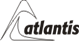 Dovozce a distributor pro ČR a SR:D&B D-U-N-S® Number 49-503-6568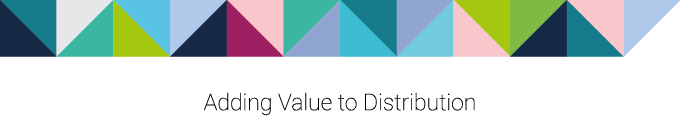 1